ASSOCIATION OF COUNSELING CENTER TRAINING AGENCIES (ACCTA)The Internship Crisis and Social Justice:  Implications for Selection and TrainingInterContinental New OrleansNew Orleans, LABusiness Meeting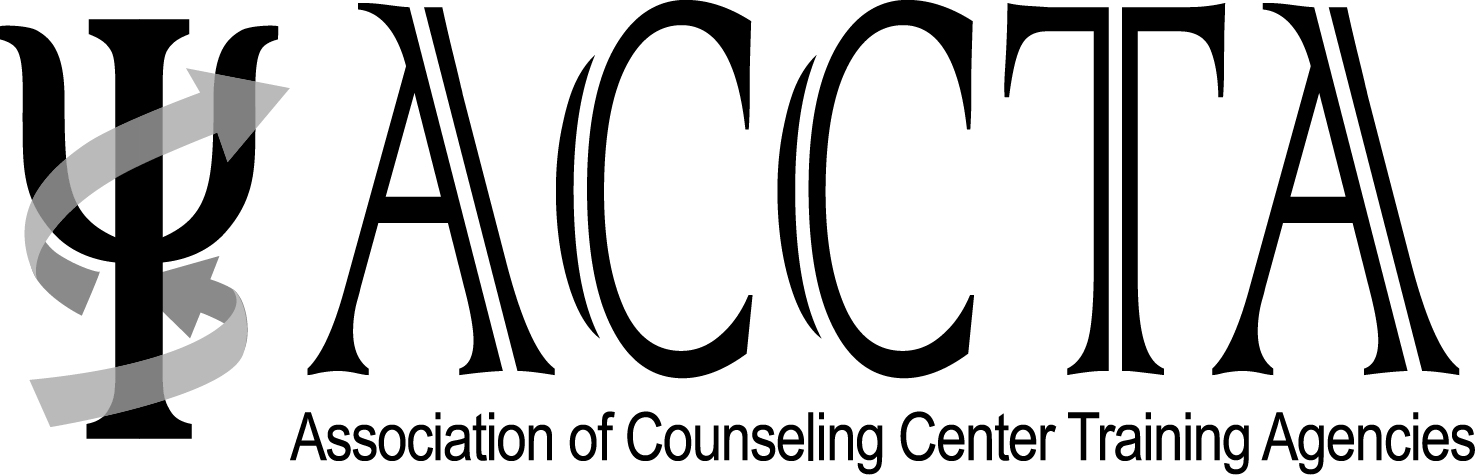 Monday, September 23, 2013Dr. Mary Ann Covey opened the Business Meeting at noon.I.  	Standing Committee Brief Reports – Dr. Covey invited the Standing Committee Chairs to announce the locations of their meetings and to briefly update the conference participants about their annual activities.  The following people briefly updated the conference participants:Dr. Jon Brandon, Standing Committee on Training Resources Chair,Dr. Natasha Maynard-Pemba, Standing Committee on Bylaws Chair,Dr. Matt Zimmerman, Standing Committee on Website Management Chair,Dr. Mollie Herman, Standing Committee on Research Chair,Dr. Terri Rhodes, Standing Committee on Conference Site Planning Chair,Dr. AY Bryant, Standing Committee on Diversity Co-Chair, andDr. Maureen Lafferty, Standing Committee on Nominations Chair.Members who were interested in learning more about the work of the Standing Committees were encouraged to refer to the Annual Board of Directors, Committee, and Activity Report available on the ACCTA Website.II.	Conference Announcements and UpdatesDr. Covey thanked the Keynote Speakers and Liaison Speakers for their contributions to our conference.Dr. Terri Rhodes announced locations for participants to gather for the excursions.Dr. Covey reminded the conference participants of the opportunity for those who have been nominated for board and office participants to attend the leadership breakfast tomorrow.Dr. Tim Paquette described conference Passages continuing education program.  He encouraged first–time and returning conference participants to attend Passages.III.	Liaison Reports –Two of our liaisons presented during this Business Meeting.  The remaining liaisons who are present at the conference participated in an unopposed liaison panel to address the social justice implications of the match imbalance. Dr. Cathi Grus, Executive Deputy Director of the APA Education Directorate, described some of the initiatives and resources provided by the Education Directorate.  They have developed Webinar about a variety of training issues.  She reminded us of two important guideline documents, 1) Guidelines for Competency-based Clinical Supervision in Health Service Psychology Education and Training Programs and 2) Guidelines on Competency-based Supervision.  The Competency-based Supervision Guidelines are further along in their development, and the Directorate is seeking affirmative support.  The Guidelines for Competency-based Clinical Supervision in Health Service Psychology are currently open for comment. Dr. Karen Lese-Fowler reported that she has been charged to chair a committee which will develop ACCTA’s response.Dr. Cindy Cook reported about the activities of Association for the Coordination of Counseling Center Clinical Services (ACCCCS) “Access.”  Their organizations met recently in San Francisco, CA.  Dr. Emil Rodolfa presented their keynote address, “The End of Counseling Center Services as We Know It – Or is it?”  They also addressed ethics, the use of data to support counseling center work.  Their next conference will be held in Austin, TX, in May of 2014.  ACCCCS, like ACCTA, is talking about how to mentor new programs, and ACCCCS is in the process of developing a new website.IV.  	Officers’ ReportsDr. Julie Corkery, Secretary, briefly reviewed the Secretary’s Annual Report.  She demonstrated how to find board meeting minutes and Officers’ Report on the ACCTA Website.Dr. Tricia Besett-Alesch, Treasurer, presented information about ACCTA’s current holdings and the annual budget.  She reported that given ACCTA’s transition to a fiscal year that begins on July 1st rather than October 1st, we expect to incur costs in the coming months that are not captured in this report.  Because most spending for conference and income from dues will be contained within the new fiscal year frame, the budget will be more easily interpretable next year.  Dr. Besett-Alesch presented cost comparisons across three years.  Dr. Besett-Alesch presented the newly proposed budget.  She reported that the proposed budget includes costs for one night of board members’ lodging at the APPIC meeting, to enable us to hold a mid-year board meeting. V.	ACCTA Survey 2013 ReportDr. Mollie Herman presented the ACCTA Survey Report.  She found that 72% of counseling centers are administratively and operationally separate from Health Centers.  60% of us are APA members; 67% of those pay APA Dues out of their own pockets.  Approximately half of ACCTA member organizations have either a full-time or part-time case managers.  Dr. Herman reported about salaries for Training Directors, entry-level psychologists, and interns.  No Training Directors reported that they had experienced pay cuts, the first time none reported pay cuts in several years.  Dr. Herman reported that her complete survey summary will be available on the ACCTA Website.VI.	Meeting ClosingBusiness Meeting was adjourned at 1:35 p.m.Respectfully submitted by Julie Corkery, Ph.D., ACCTA Secretary